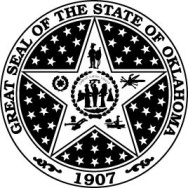 State of OklahomaOffice of Management and Enterprise Services Awarded Supplier InformationSupplier Name:Standley Systems, LLCStandley Systems, LLCStandley Systems, LLCStandley Systems, LLCStandley Systems, LLCStandley Systems, LLCSupplier ID#:Supplier ID#:72751Supplier Address:Address:26 E. Main26 E. Main26 E. Main26 E. Main26 E. Main26 E. Main26 E. Main26 E. MainCity:Oklahoma CityState: State: OKOKZip Code: 7310473104Primary Contact:Linda HelmerLinda HelmerLinda HelmerPhone #:Phone #:405-574-1163405-574-1163405-574-1163405-574-1163Email:lhelmer@standleys.comFax #:405-224-3010Website:www.standleys.comwww.standleys.comwww.standleys.comContract ID #:00000000000000000000044370000000000000000000004437P/Card Accepted:   Yes  NoOther: